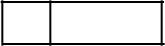 河南省社科联2022年度调研课题 申   报   表课 题 名 称                             课 题 负 责 人                             负责人所在单位                             通 讯 地 址                             填 表 日  期                             河南省社会科学界联合会2022年2月填  表  须  知一、申报省社科联调研课题，要体现鲜明的时代特征、问题导向 和创新意识。本表所填各项内容语言应规范，所有引文、资料、数据应注明处。二、每项课题主持人仅限一名;项目主持人应具有独立开展研究 和组织开展研究的能力，能够承担实质性研究工作;具有中级以上职称;课题组成员不得超过5人(含主持人) 。  申报者每人限主持申报一项，可另参与一项。三、凡未能按期完成上年度立项课题的申报人，不得主持申报本 年度课题。四、本申报表封面"“编号"系指课题《指南》中的选题序号，由 申报者对应填写。确定编号的方法为:《指南》中选题，原则上原题申报，填写相应编号;也可在指南选题方向下自拟题目，填写相应编号。五、"类别"分为两类，即指南课题和自选课题。"学科分类"按 照选项选择所属学科。六、此表格只需网上填写，不再提交纸质材料。七、河南省社科联学会处负责课题立项的组织工作。联系地址:河南省郑州市丰产路23号307室，邮编: 450002，电话: (0371) 63936068网址:中原人文社科网(http://www.hnsk1.org)电子信箱: hnsklketi0163。com一、简况二、课题设计论证三、有关方面意见课题名称课题名称主题词主题词类   别类   别学科分类学科分类负责人姓名负责人姓名性别性别民族出生日期出生日期年  月    日年  月    日行政职务行政职务专业职务专业职务专业职务研究专长研究专长最后学历最后学历最后学位最后学位工作单位工作单位电话宅宅宅工作单位工作单位电话手机手机通讯地址通讯地址邮政编码邮政编码邮政编码主要参加者姓名性别出生年月出生年月专业职务专业职务专业职务专业职务工作单位工作单位工作单位工作单位主要参加者主要参加者主要参加者主要参加者1。选题:本项目研究现状述评、选题意义。   2。内容:本项目研究的主要思路、框  架设计(本部分应作重点阐述)。  3。价值:本项目创新程度、应用价值。   4。研究基础: 项目组负责人和主要成员已有相关成果，主要参考文献。(请分4部分逐项填写，不超过    3000字)项目负责人所在单位意见项目负责人所在单位意见单位公章 年  月  日专家组评审意见立项评审组长签字:年  月  日审意省社科联审批意见见 公      章  负责人签章:年  月  日